Правилам дорожного движения мы учим детей с первой младшей группы 
С каждым годом, расширяя знания в этой области, регулярно повторяем их и дополняем новой информацией.

Во второй младшей группе " Звёздочки"  прошло развлечение для закрепления имеющихся знаний по правилам ПДД.
 Наша гостья Лисичка совершенно не знала, как нужно вести себя на дороге, для чего нужен светофор , и о том, что зебра - это переход, тоже впервые узнала от наших ребят 

Мероприятие получилось весёлое и поучительное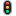 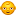 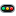 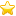 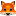 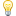 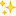 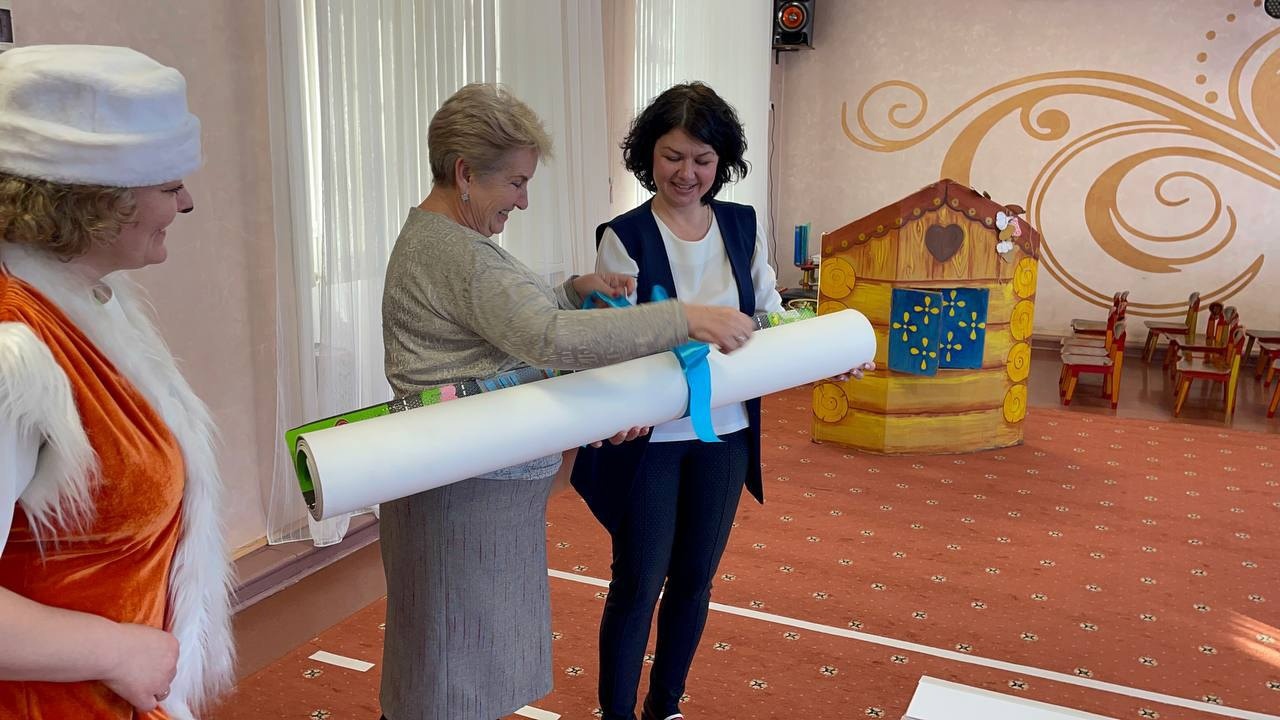 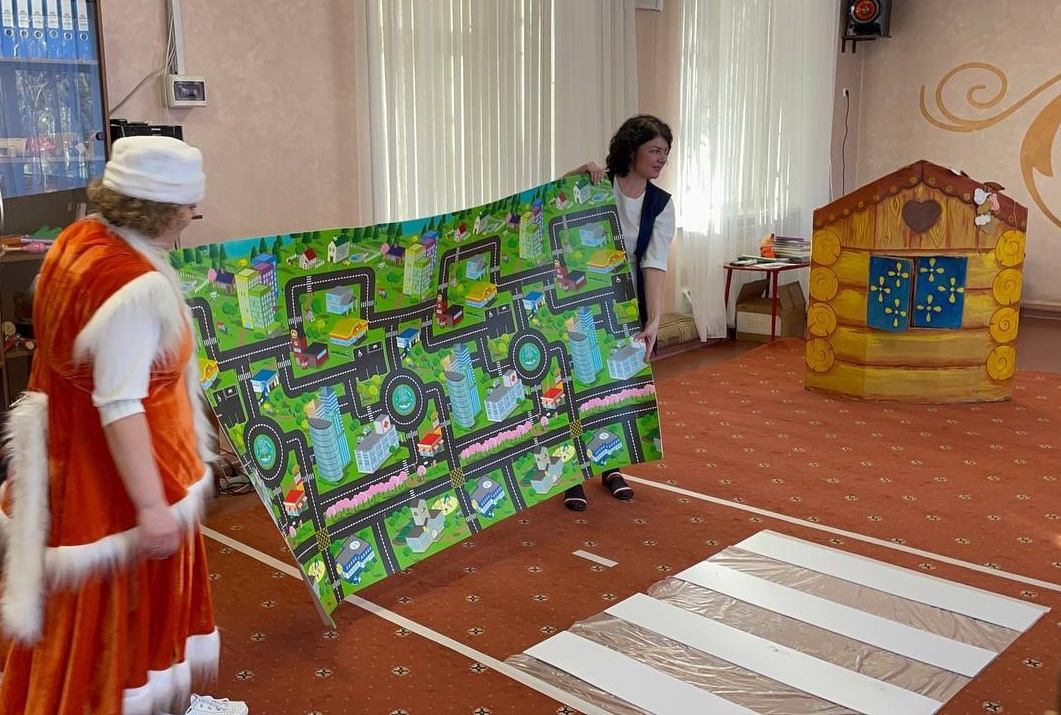 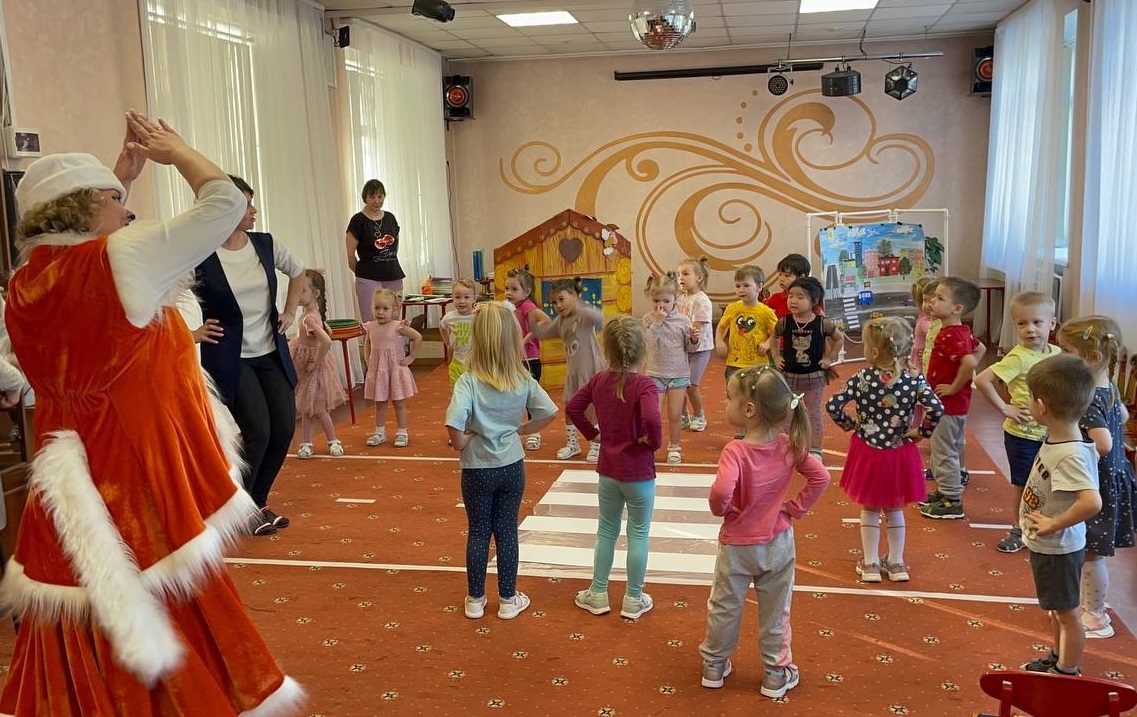 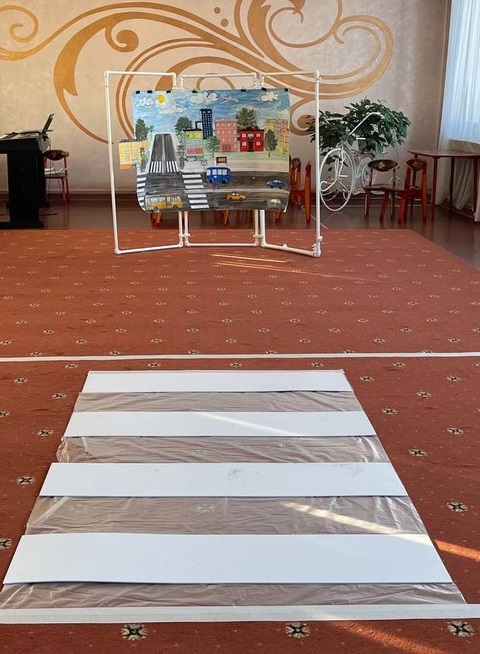 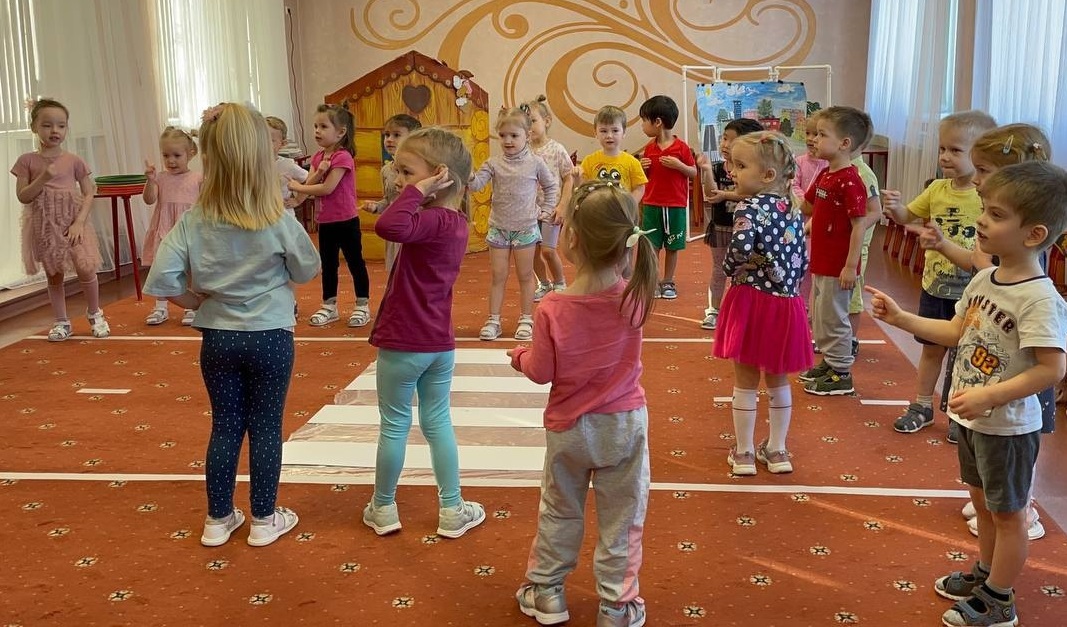 